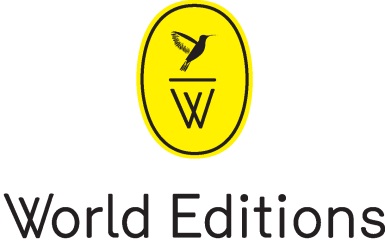 Gliding Flight Anne-Gine GoemansTranslated from Dutch by Nancy Forest-FlierWORLD EDITIONS · 12th February 2015 · £9.99 · ebook available “The Dutch Annie Proulx” Opzij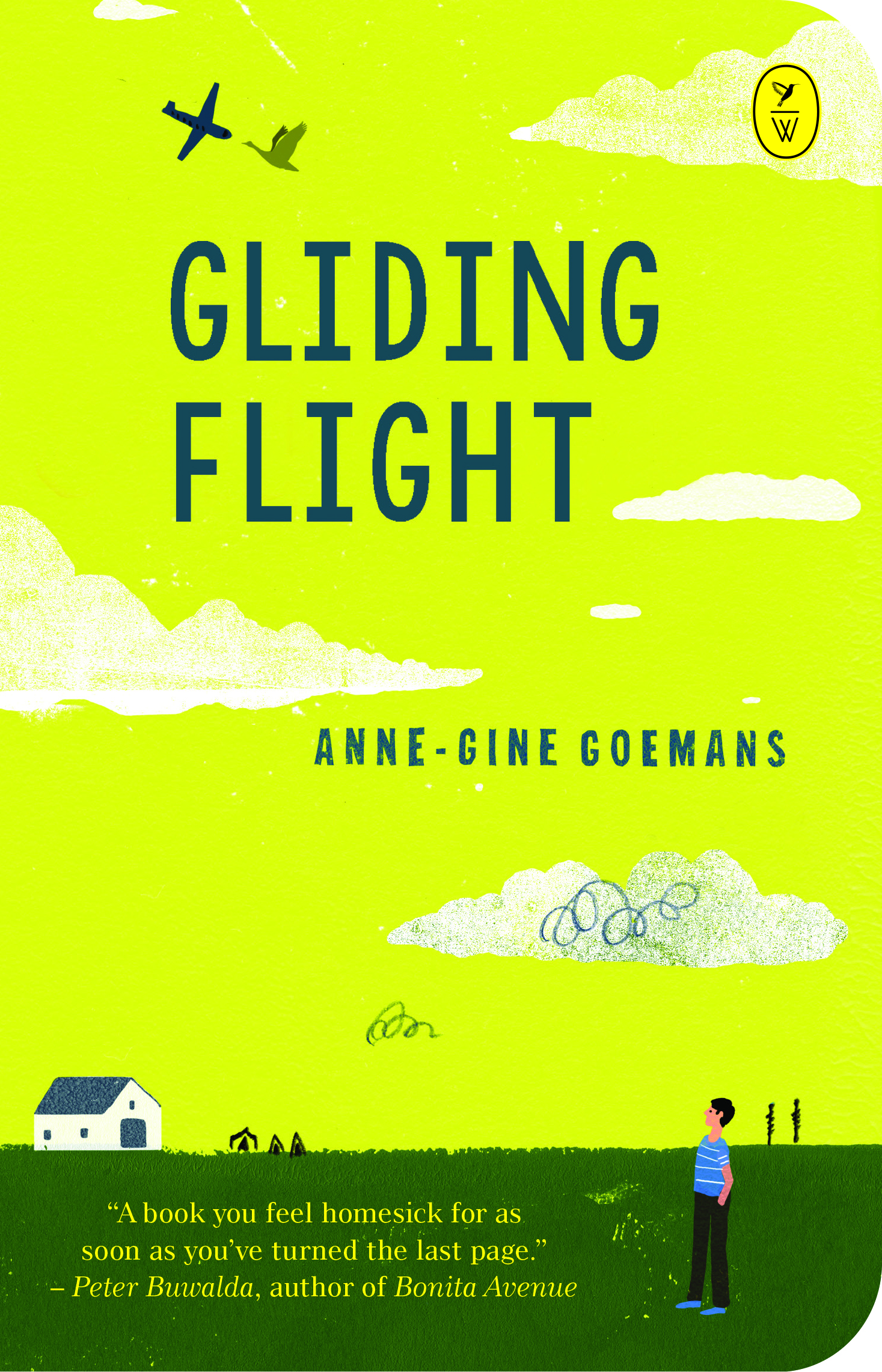 “A book you feel homesick for as soon as you’ve turned the last page.”Peter Buwalda, author of Bonia Avenue“Goemans shows, once again, how agile a narrator she is.” TrouwAbout the translator:
Nancy Forest-Flier (1949) studied English literature and creative writing at Hope College in Holland, Michigan. After moving to the Netherlands in 1982, Nancy and her husband Jim Forest began Forest-Flier Editorial Services. Nancy has translated for numerous Dutch museums, institutes and publishing houses. Her list of literary translations includes The King by Kader Abdolah and Dissident for Life by Koenraad de Wolf. Anne-Gine Goemans WILL BE IN THE UK ON THE 19TH AND 20TH JANUARY AND IS AVAILABLE FOR INTERVIEWFor more information please contact Becke Parker, PR Collective07810 480924 / becke@bparpkerpr.co.uk / @beckep24